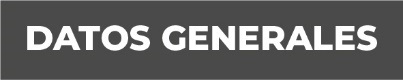 Nombre LUZ MARIA GARCIA PEREZ Grado de Escolaridad DOCTORA EN DERECHO Cédula Profesional (DOCTORADO) 10963799 Teléfono de OficinaCorreo Electrónico Formación Académica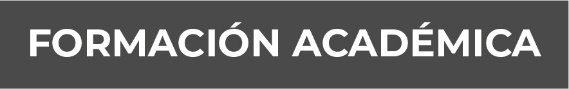 Año 1984-1988. Esc FACULTAD DE DERECHO UNIVERSIDAD VERACRUZANA Grado de Escolaridad LICENCIADO EN DERECHO Cédula Profesional (Licenciatura) 1733816 Año 1988. Esc AREA DE POSTGRADO DE LA UNIVERSIDAD VERACRUZANA, XALAPA, VER. 1988. Grado de Escolaridad DIPLOMADO EN AMPARO Año 1989. Esc FACULTAD DE FILOSOSFIA Y LETRAS UNIVERSIDAD VERACRUZANA Grado de Escolaridad LICENCIATURA EN FILOSOFIA Y LETRAS (CARRERA TRUNCA CUARTO SEMESTRE). Año 1993-1995. Esc “COLEGIO DE CRIMINOLOGIA DEL ESTADO DE MEXICO, A.C.” (COCRIEM) TOLUCA, ESTADO DE MEXICO. Grado de Escolaridad MAESTRIA EN CIENCIAS PENALES Año 2007-2009. Esc UNIVERSIDAD “CRISTOBAL COLÓN”, EN VERACRUZ, VER. Grado de Escolaridad MAESTRIA EN DERECHO C0NSTITUCIONAL Y AMPARO. Cédula Profesional (Maestría) 62929926 Año 2009-2011. Esc UNIVERSIDAD “CRISTOBAL COLÓN”, EN VERACRUZ, VER. Grado de Escolaridad DOCTORADO EN DERECHO Cédula Profesional (Doctorado) 10963799Trayectoria Profesional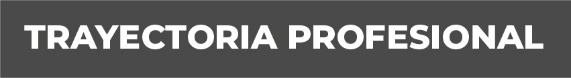 PROCURADURIA GENERAL DE JUSTICIA DEL ESTADO DE VERACRUZ.Año 1987 Texto OFICIAL ADMINISTRATIVO “D” PROCURADURIA GENERAL DE JUSTICIA DEL ESTADO DE VERACRUZ. Año 1988 Texto SECRETARIA “A” DIRECCION GENERAL DE AVERIGUACIONES PREVIAS. Año 1990 Texto AGENTE “C” DEL MINISTERIO PUBLICO ADSCRITA A LA DIRECCION GENERAL DE CONTROL DE PROCESOS. Año 1990 Texto AGENTE DEL MINISTERIO PÚBLICO DICTAMINADOR ADSCRITA A LA DIRECCION GENERAL DE AVERIGUACIONES PREVIAS. Año 1992 Texto AGENTE DEL MINISTERIO PÚBLICO ADSCRITA AL JUZGADO MIXTO MENOR DEL DISTRITO JUDICIAL DE XALAPA. Año 1995Texto AGENTE DEL MINISTERIO PUBLICO INVESTIGADOR Y ADSCRITA AL JUZGADO PRIMERO Y SEGUNDO DE PRIMERA INSTANCIA ADSCRITA ALDISTRITO JUDICAL DE MISANTLA, VER. Año 1995 Texto AGENTE DEL MINISTERIO PÚBLICO ADSCRITA A LOS JUZGADOS PRIMERO Y SEGUNDO DE PRIMERA INSTANCIA DEL DISTRITO JUDICIAL DE MISANTLA, VER. Año 1997 Texto AGENTE DEL MINISTRIO PÚBLICO DICTAMINADOR ADSCRITA A LA SUBPROCURADURIA REGIONAL DE JUSTICIA EN XALAPA, VER.TRIBUNAL SUPERIOR DE JUSTICIA DEL ESTADO DE VERACRUZ.Año 1999 Texto SECRETARIA DE ACUERDOS DEL JUZGADO MIXTO MENOR DEL DISTRITO JUDICIAL DE PAPANTLA, VER. Año 1999 Texto SECRETARIA DE ACUERDOS DEL JUZGADO MIXTO DE PRIMERA INSTANCIA DEL DISTRITO JUDICIAL DE CHICONTEPEC, VER. Año 1999 Texto SECRETARIA DE ACUERDOS DEL JUZGADO TERCERO DE PRIMERA INSTANCIA DEL DISTRITO JUDICIAL DE TUXPAN CON SEDE EN ALAMO TEMAPACHE, VER. Año 2000 Texto SECRETARIA DE ACUERDOS DEL JUZGADO MIXTO DE PRIMERA INSTANCIA DEL DISTRITO JUDICIAL DE HUATUSCO, VER. Año 2000 Texto SECRETARIA DE ACUERDOS DEL JUZGADO MIXTO DE PRIMERA INSTANCIA DEL DISTRITO JUDICIAL DE COATEPEC, VER. Año 2001 Texto SECRETARIA DE ACUERDOS DEL JUZGADO PRIMERO DE PRIMERA INSTANCIA DEL DISTRITO JUDICIAL DE COATZACOALCOS, VER. Año 2002 Texto SECRETARIA DE ACUERDOS DEL JUZGADO TERCERO DE PRIMERA INSTANCIA DEL DISTRITO JUDICIAL DE ORIZABA, VER. Año 2003 Texto SECRETARIA DE ACUERDOS DEL JUZGADO QUINTO DE PRIMERA INSTANCIA DEL DISTRITO JUDICIAL DE VERACRUZ, VER. Año 2004 Texto SECRETARIA DE ACUERDOS DEL JUZGADO MIXTO DE PRIMERA INSTANCIA DEL DISTRITO JUDICIAL DE ZONGOLICA, VER. Año 2006 Texto SECRETARIA DE ACUERDOS DEL JUZGADO PRIMERO DE PRIMERA INSTANCIA DEL DISTRITO JUDICIAL DE COSAMALOAPAN, VER. Año 2008 Texto SECRETARIA DE ACUERDOS DEL JUZGADO TERCERO DE PRIMERA INSTANCIA DEL DISTRITO JUDICIAL DE COATZACOALCOS, VER. Año 2009 Texto SECRETARIA DE ACUERDOS DEL JUZGADO PRIMERO DE PRIMERA INSTANCIA DEL DISTRITO JUDICIAL DE VERACRUZ, VER. Año 2012 Texto SECRETARIA DE ACUERDOS DEL JUZGADO TERCERO DE PRIMERA INSTANCIA DEL DISTRITO JUDICIAL DE ORIZABA, VER. Año 2016 Texto SECRETARIA DE ACUERDOS DEL JUZGADO TERCERO DE PRIMERAINSTANCIA DEL DISTRITO JUDICIAL DE CORDOBA, VER. Año 2017 Texto SECRETARIA DE ACUERDOS DEL JUZGADO TERCERO DE PRIMERA INSTANCIA DEL DISTRITO JUDICIAL DE VERACRUZ, VER. FISCALIA GENERAL DE JUSTICIA DEL ESTADO DE VERACRUZ.Año 2018 Texto FISCAL PRIMERA ESPECIALIZADA EN DELITOS CONTRA LA FAMILIA, MUJERES, NIÑAS, NIÑOS Y DE TRATA DE PERSONAS. COATZACOALCOS, VER. Año 2019 Texto FISCAL SEGUNDA EN LA SUB UNIDAD INTEGRAL DE ISLA DEL XIX DISTRITO JUDICIAL SAN ANDRÉS TUXTLA, VER. Año 2019 Texto FISCAL SEXTA EN LA UNIDAD INTEGRAL DE PROCURACIÓN DE JUSTICIA DEL VIII DISTRITO JUDICIAL DE PAPANTLA, VER. ADEMAS ENCARGADA DE EJECUSION DE SENTENCIAS DEL OCTAVO DISTRITO PAPANTLA, VER.D O C E N C I A.Año 2018 Texto LA CATEDRA DE FILOSOFIA DEL DERECHO OCTAVO SEMESTRE FACULTAD DE DERECHO UNIVERSIDAD DEL VALLE DE MEXICO, CAMPUS VERACRUZ EN BOCA DEL RIO VERACRUZ. Año 2018 Texto LA CATEDRA DE AMPARO SEXTO SEMESTRE FACULTAD DE DERECHO UNIVERSIDAD DEL VALLE DE MEXICO, CAMPUS VERACRUZ EN BOCA DEL RIO VERACRUZ. Año 2018 Texto CATEDRA DE DERECHO PROCESAL CONTITUCIONAL Y JUICIO DE AMPARO, SEGUNDO SEMESTRE DE LA MAESTRIA EN DERECHO PROCESAL Y JUICIOS ORALES, DEL INSTITUTO DE POSGRADOS XALAPA, EN LA CIUDAD DE XALAPA, VERACRUZ. Año 2019 Texto LA CATEDRA DE DERECHO FAMILIAR, EN EL SEGUNDO SEMESTRE DE LA MAESTRIA EN DERECHO PROCESAL Y JUICIOS ORALES, DEL INSTITUTO DE POSGRADOS XALAPA, EN LA CIUDAD DE MINATITLAN, VERACRUZ.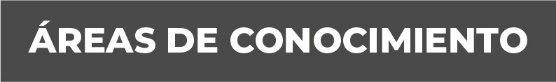 Derecho Penal, Procesa Penal, Amparo y Constitucional